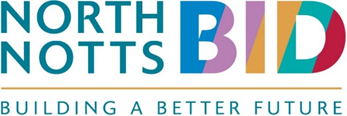 The Effective Team Leader Management Course.Content of the course: 		Identify what the company/team/customer expects of the team leader/supervisor and recognise the suitability of their current relationship with their staff members – including a “should a manager” game.Understanding the full scope of the role (authority and accountability) and duty of care.Setting and maintaining standards.    The concept of leading by example and what this looks like in practice.The importance of consistency and equality of opportunity – including how to avoid claims of favoritism etc.      Personal brand and reputation and why this is important.                                 Describe their current leadership style and how this may need to be adapted on occasions to gain the right impact and understand the difference between managing and leading staff.Managing teams and individuals:High performance teams – how to manage teams in the right way including those who work remotely.Motivation and identifying and creating the right environment for motivational drivers to be engaged.Setting and clarifying objectives both for the team, and individuals using SMART.Encouraging positivity and can-do attitudes within the team.Whose got the monkey? – equity and fairness in teams and the role of the team leader in ensuring staff members think for themselves within the scope of their expertise.Communications & managing performance:Active listening and questioning techniques to establish facts and encourage self-reflection.Effective questioning techniques and how to structure discussions to establish the root cause of issues.Know how to approach 'difficult' conversations with staff in the right way to get results, and the importance of early interventions and regular feedback.How to recognise and establish the difference between can’t and won’t and the implication of each what to record, when and how – and when to seek support from HR.To help managers avoid the pitfalls which can be associated with ineffective or inconsistent approaches to performance management.